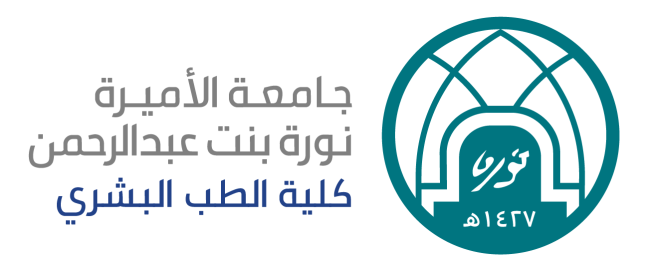 استمارة التسجيل السنة الثالثة اسم الطالبةالرقم الجامعيالمستوى السنةما تم تسجيلهالساعات المعتمدةرمز المقرر اسم المقرر2معط  301المعلوماتية الطبية6كطب  304 البحوث الطبية4طبع  311 علم طب المجتمع2شرع  321الطب الشرعي  السموم10طبب  341الامراض الباطنية8جرح  351جراحة عامة2شاع  365الأشعة الطبية3كطب  395اخلاقيات الطبيب المسلم3737مجموع الساعاتاسم المرشدة توقيع المرشدةالتاريختوقيع الطالبة  